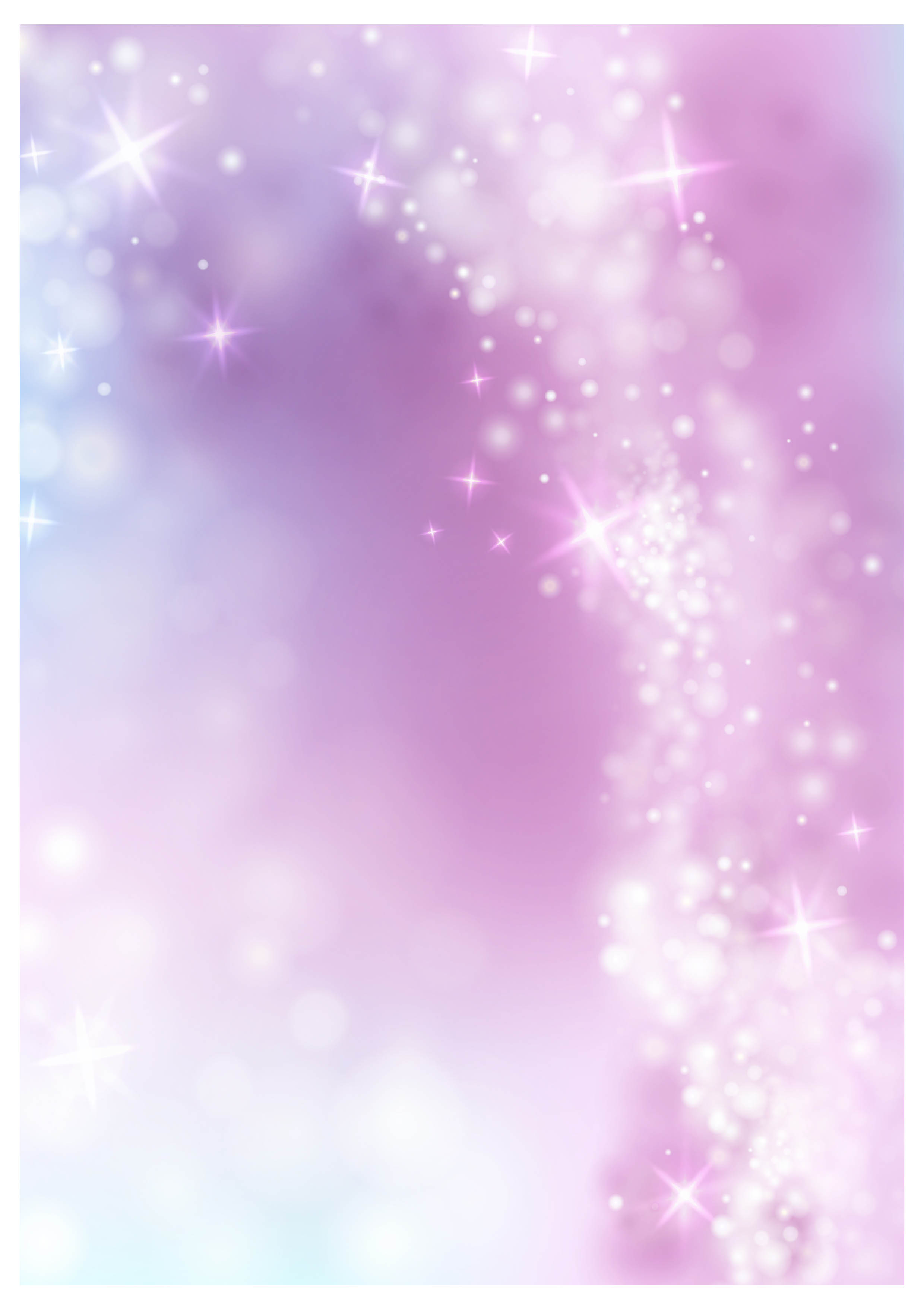 Наши ценыНазвание услуги100 рублейНазвание услуги100 рублейНазвание услуги100 рублейНазвание услуги100 рублейНазвание услуги100 рублейНазвание услуги100 рублейНазвание услуги100 рублейНазвание услуги100 рублейНазвание услуги100 рублейНазвание услуги100 рублейНазвание услуги100 рублейНазвание услуги100 рублейНазвание услуги100 рублей